FRIDAY, 17. 4.Vsi naj bi že imeli dostop do rešitev nalog v DZ na evedežu, pa vendar pripenjam rešitve še tule. Preglej si nalogo.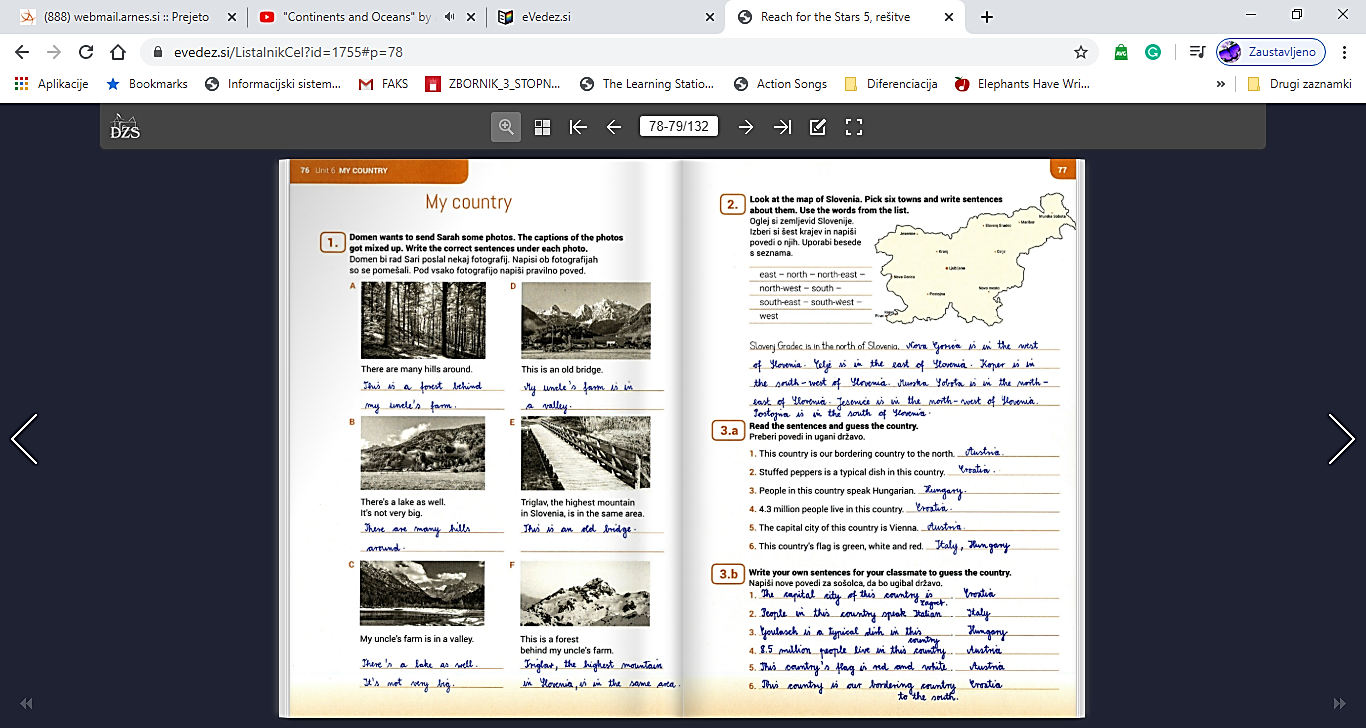 Znaš našteti sosedne države naše prelepe Slovenije? What are Slovenia's neighbouring countries?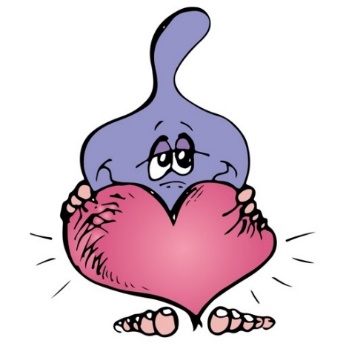 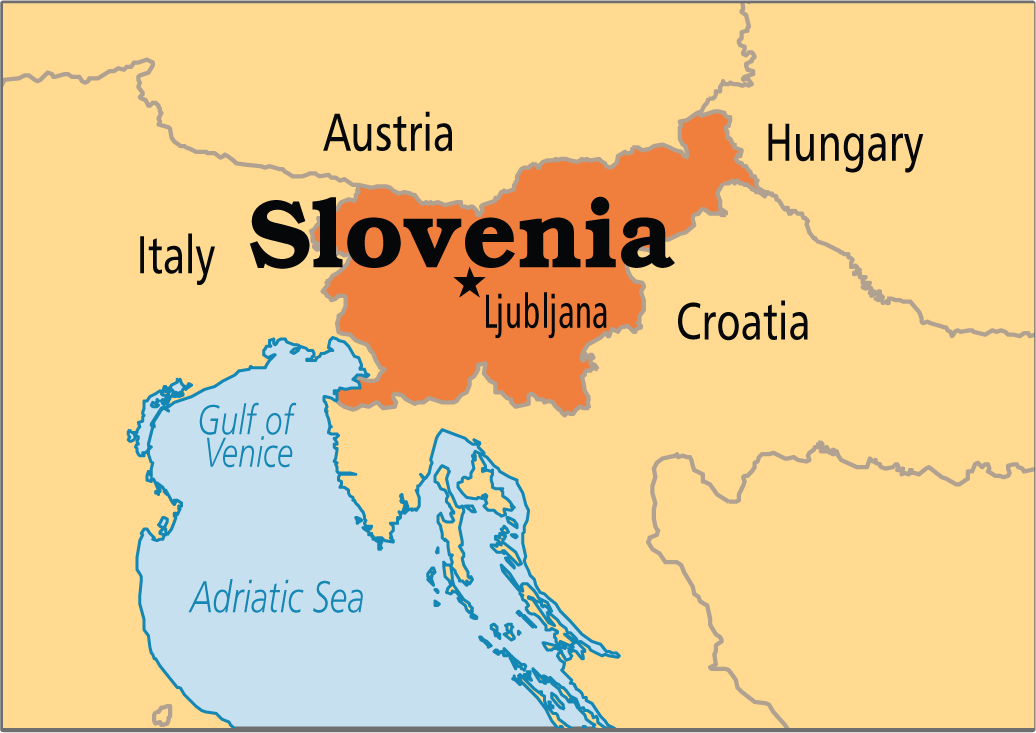 Open your online book on pg. 81 and listen exercise 3.aOdpri spletni učbenik na strani 81 in poslušaj vajo 3. a (oba posnetka).Zapis v zvezek: 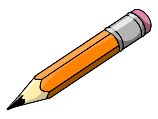 The map of Slovenia             17th Apr.map – zemljevidCountry – državaNationality – pripadnost, nacionalnostCapital city – glavno mestoOfficial language – uradni jezikPopulation – prebivalstvoTypical dish – tipična jedbordering country – »meji na državo«Nato v zvezek preriši in prepiši nalogo 3. a/Učb. str.79Še ena vaja te čaka in potem zaključimo za danes. DZ str, 77/nal. 2 in 3. aHOMEWORK? 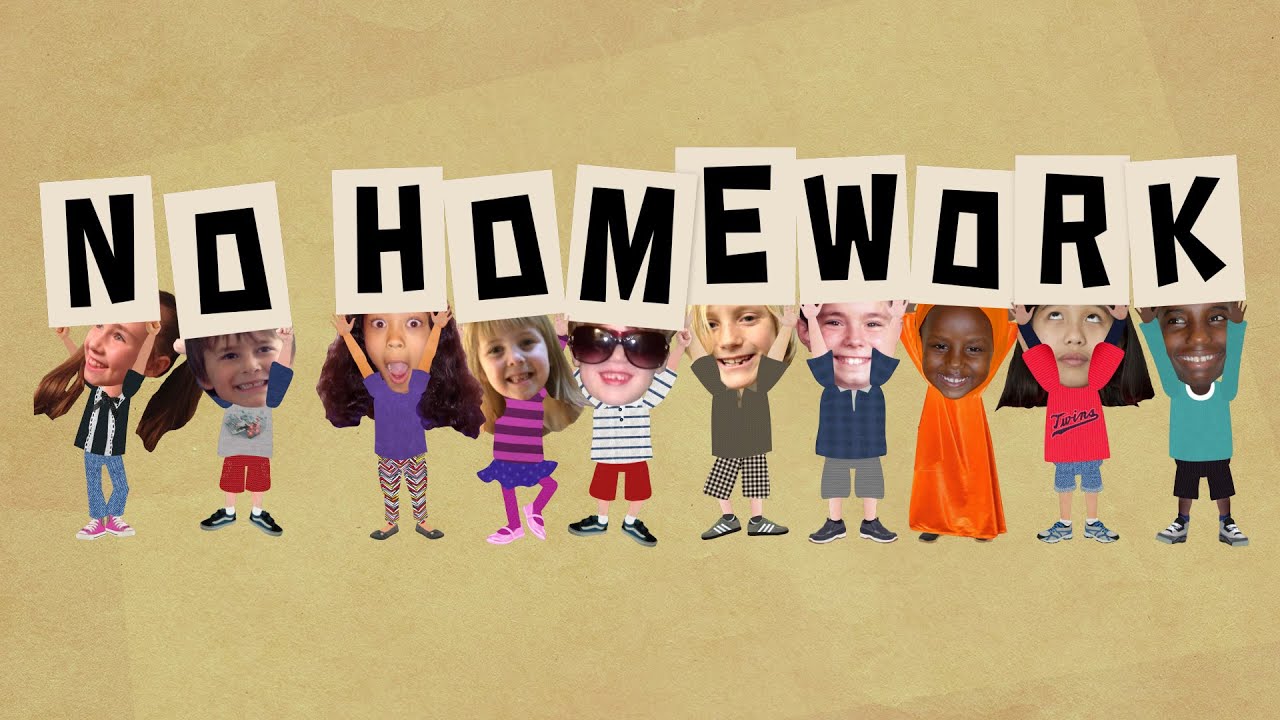 UVODNI DELSe spomniš, o čem smo se pogovarjali v sredo? Hitro odpri zvezek in ponovi nove besede, ki si jih takrat zapisal (compass, hill, river …)Nato odpri učbenik str. 78 in še enkrat glasno preberi pismo Domna Sari.Poslušaj in ponovi:https://www.youtube.com/watch?v=PaiNKEcaHEcinhttps://www.youtube.com/watch?v=pkjJsYsy5cA